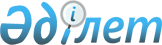 Об утверждении Плана по управлению пастбищами и их использованию по Успенскому району на 2018 год
					
			Утративший силу
			
			
		
					Решение маслихата Успенского района Павлодарской области от 22 декабря 2017 года № 107/23. Зарегистрировано Департаментом юстиции Павлодарской области 11 января 2018 года № 5814. Утратило силу решением маслихата Успенского района Павлодарской области от 9 августа 2018 года № 172/35 (вводится в действие по истечении десяти календарных дней после дня его первого официального опубликования)
      Сноска. Утратило силу решением маслихата Успенского района Павлодарской области от 09.08.2018 № 172/35 (вводится в действие по истечении десяти календарных дней после дня его первого официального опубликования).
      В соответствии с подпунктом 1) статьи 8 Закона Республики Казахстан от 20 февраля 2017 года "О пастбищах", статьей 6 Закона Республики Казахстан от 23 января 2001 года "О местном государственном управлении и самоуправлении в Республике Казахстан", Успенский районный маслихат РЕШИЛ:
      1. Утвердить прилагаемый План по управлению пастбищами и их использованию по Успенскому району на 2018 год.
      2. Контроль за исполнением данного решения возложить на постоянную комиссию Успенского районного маслихата по аграрным вопросам.
      3. Настоящее решение вводится в действие по истечении десяти календарных дней после дня его первого официального опубликования. План по управлению пастбищами и их
использованию по Успенскому району на 2018 год 1. Общие сведения
      1. Настоящий План по управлению пастбищами и их использованию по Успенскому району на 2018 год (далее - План) разработан в соответствии с Земельным кодексом Республики Казахстан от 20 июня 2003 года, Законами Республики Казахстан от 20 февраля 2017 года "О пастбищах", от 23 января 2001 года "О местном государственном управлении и самоуправлении в Республике Казахстан", приказом Заместителя Премьер-Министра Республики Казахстан - Министра сельского хозяйства Республики Казахстан от 24 апреля 2017 года № 173 "Об утверждении Правил рационального использования пастбищ" и приказом Министра сельского хозяйства Республики Казахстан от 14 апреля 2015 года № 3-3/332 "Об утверждении предельно допустимой нормы нагрузки на общую площадь пастбищ".
      2. План принимается в целях рационального использования пастбищ, устойчивого обеспечения потребности в кормах и предотвращения процессов деградации пастбищ.
      3. План содержит:
      1) схему (карту) расположения пастбищ на территории Успенского района в разрезе категорий земель, собственников земельных участков и землепользователей на основании правоустанавливающих документов, согласно приложению 1 к настоящему Плану;
      2) приемлемые схемы пастбищеоборотов, согласно приложению 2 к настоящему Плану;
      3) карту с обозначением внешних и внутренних границ и площадей пастбищ, в том числе сезонных, объектов пастбищной инфраструктуры, согласно приложению 3 к настоящему Плану;
      4) схему доступа пастбищепользователей к водоисточникам (озерам, рекам, прудам, копаням, оросительным или обводнительным каналам, трубчатым или шахтным колодцам), составленную согласно норме потребления воды, согласно приложению 4 к настоящему Плану;
      5) схему перераспределения пастбищ для размещения поголовья сельскохозяйственных животных физических и (или) юридических лиц, у которых отсутствуют пастбища, и перемещения его на предоставляемые пастбища, согласно приложению 5 к настоящему Плану;
      6) схему размещения поголовья сельскохозяйственных животных на отгонных пастбищах физических и (или) юридических лиц, не обеспеченных пастбищами, расположенными при поселке, селе, сельском округе, согласно приложению 6 к настоящему Плану;
      7) календарный график по использованию пастбищ, устанавливающий сезонные маршруты выпаса и передвижения сельскохозяйственных животных, согласно приложению 7 к настоящему Плану.
      4. План принят с учетом сведений о состоянии геоботанического обследования пастбищ, сведений о ветеринарно-санитарных объектах, данных о численности поголовья сельскохозяйственных животных с указанием их владельцев – пастбищепользователей, физических и (или) юридических лиц, данных о количестве гуртов, отар, табунов, сформированных по видам и половозрастным группам сельскохозяйственных животных, сведений о формировании поголовья сельскохозяйственных животных для выпаса на отгонных пастбищах, особенностей выпаса сельскохозяйственных животных на культурных и аридных пастбищах, сведений о сервитутах для прогона скота и иных данных, предоставленных государственными органами, физическими и (или) юридическими лицами. 2. Состояние земельного фонда
      5. Успенский район расположен на востоке Павлодарской области северо-восточнее города Павлодара и граничит: на северо-западе с Качирским районом, на юго-западе с Павлодарским районом, на юго-востоке с Щербактинским районом, на востоке с землями Российской Федерации. Районный центр - село Успенка. Административно-территориальное деление состоит из 21 сельских населенных пунктов расположенных в 9 сельских округах и 3 населенных пунктах.
      Климат района резко континентальный, зима сравнительно холодная, лето жаркое. В январе среднегодовая температура воздуха -18 - -19 градусов по Цельсию, в июле +20 - +21 градусов по Цельсию. Среднеговой размер осадков - 200-300 миллиметров.
      6. Общая площадь земель Успенского района 549 416 гектар (далее - га), из них пастбищные земли 180 157 га.
      По категориям земли подразделяются на:
      земли сельскохозяйственного назначения - 338 242 га;
      земли населенных пунктов - 78 448,39 га;
      земли промышленности, транспорта, связи, для нужд космической деятельности, обороны, национальной безопасности и иного не сельскохозяйственного назначения - 2 026,88 га;
      земли особо охраняемые природных территорий, земли оздоровительного, рекреационного и историко-культурного назначения - 11 544 га;
      земли водного фонда - 22 924 га;
      земли запаса - 117 183,1 га. 3. Описание пастбищ
      7. Патбища, в связи с природно-климатической особенностью района относятся к природным пастбищам. Культурных и аридных пастбищ нет.
      На терртории района каштановая (темно-каштановая) почва.
      Территория района входит в подзону разнотравных ковыльных степей. Насчитывается примерно 90 видов широко распространенных цветковых растений, относящихся к 20 семействам и 70 родам. Наибольшее распространение получили три семейства: злаковые, сложноцветные, маревые, также типчак, ковыль, тонконог тонкий, различные виды полыни.
      Средняя урожайность пастбищных угодий составляет 3,5 центнер/га.
      Фонд кормов пастбищ используется в пастбищный период продолжительностью 180-200 дней. 4. Использование пастбищ
      8. Основными пользователями пастбищ на территории района являются сельскохозяйственные формирования. Скот населения в населенных пунктах пасется на отведенных землях.
      9. Количество поголовья сельскохозяйственных животных: у физических лиц - 16 868 голов крупного рогатого скота (далее - КРС), 20 513 голов мелкого рогатого скота (далее - МРС), 3 433 головы лошадей; у юридических лиц - 5 438 голов КРС, 1 671 головы лошадей. В целом по району 22 306 головы КРС, 20 513 головы МРС, 5 104 голов лошадей.
      10. Сформированные стада, отары, табуны сельскохозяйственных животных по видам распределились следующим образом:
      83 стада КРС;
      21 отара МРС;
      22 табунов лошадей. 5. Ветеринарно-санитарные объекты
      11 В Успенском районе действуют 29 ветеринарно-санитарных объектов, из них: 12 скотомогильников, 12 ветеринарных пунктов, 5 убойных пунктов. 6. Сервитуты для прогона скота
      12. Сервитуты для прогона скота не установлены. Схема (карта) расположения пастбищ на территории Успенского
района в разрезе категорий земель, собственников земельных участков и
землепользователей на основании правоустанавливающих документов 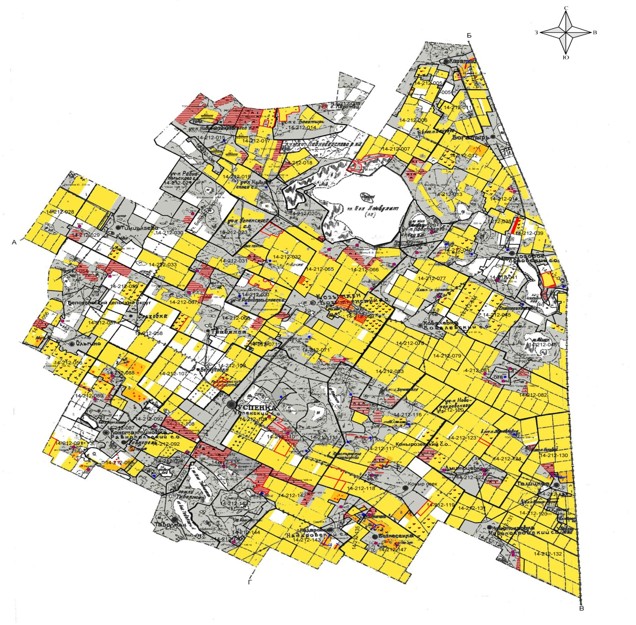  Условные обозначения: 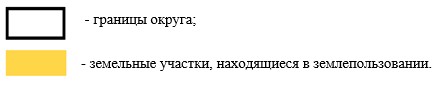  Приемлемые схемы пастбищеоборотов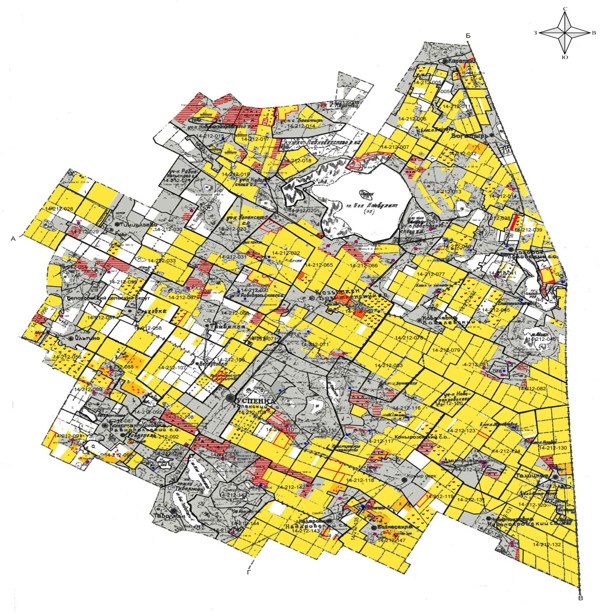  Условные обозначения: 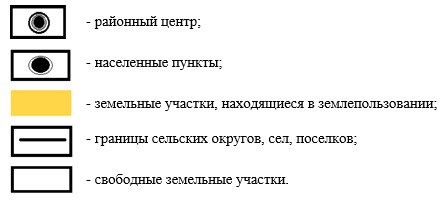  Карта с обозначением внешних и внутренних границ и площадей пастбищ,
в том числе сезонных, объектов пастбищной инфраструктуры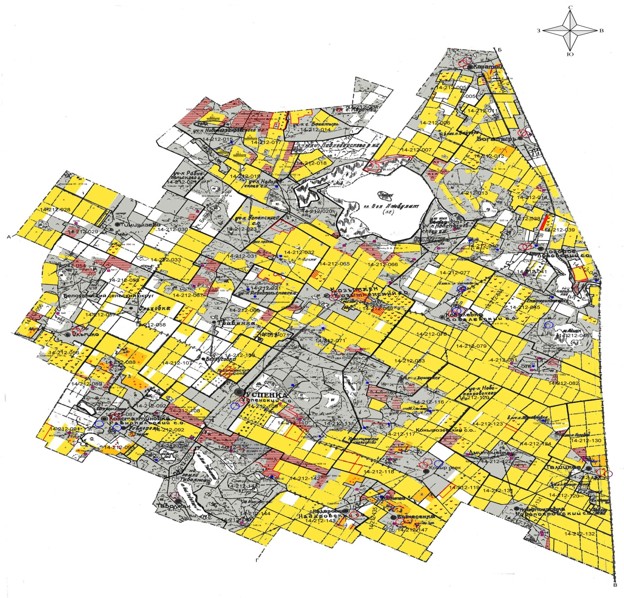  Условные обозначения: 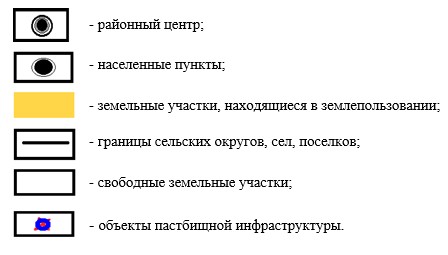  Схема доступа пастбищепользователей к водоисточникам
(озерам, рекам, прудам, копаням, оросительным или
обводнительным каналам, трубчатым или шахтным колодцам)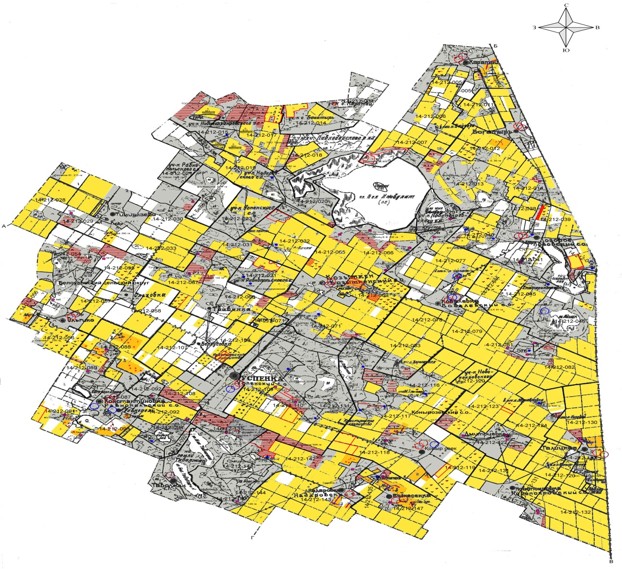  Условные обозначения: 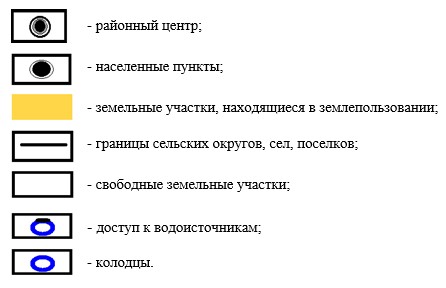  Схема перераспределения пастбищ для размещения
поголовья сельскохозяйственных животных физических и (или)
юридических лиц, у которых отсутствуют пастбища,
и перемещения его на предоставляемые пастбища 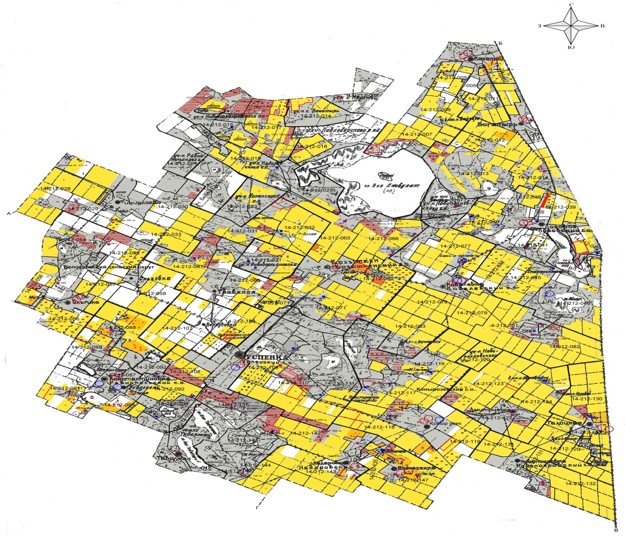  Условные обозначения: 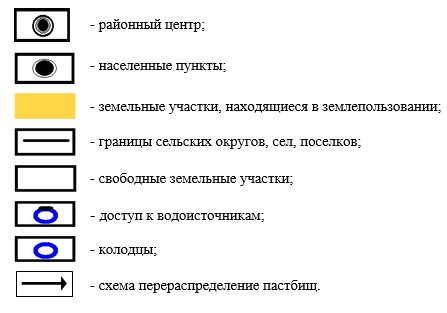  Схема размещения поголовья сельскохозяйственных
животных на отгонных пастбищах физических и (или)
юридических лиц, не обеспеченных пастбищами,
расположенными при поселке, селе, сельском округе 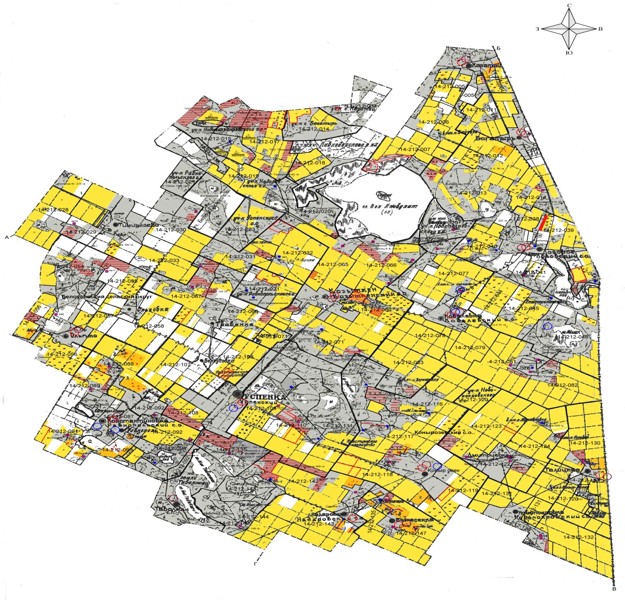  Условные обозначения: 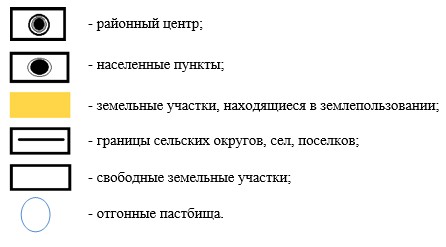  Календарный график по использованию пастбищ, устанавливающий сезонные
маршруты выпаса и передвижения сельскохозяйственных животных
					© 2012. РГП на ПХВ «Институт законодательства и правовой информации Республики Казахстан» Министерства юстиции Республики Казахстан
				
      Председатель сессии,

      секретарь районного маслихата

Р. Бечелова
Утвержден
решением Успенского
районного маслихата от 22
декабря 2017 года № 107/23Приложение 1
к Плану по управлению
пастбищами и их
использованию по Успенскому
району на 2018 годПриложение 2
к Плану по управлению
пастбищами и их
использованию по Успенскому
району на 2018 годПриложение 3
к Плану по управлению
пастбищами и их
использованию по Успенскому
району на 2018 годПриложение 4
к Плану по управлению
пастбищами и их
использованию по Успенскому
району на 2018 годПриложение 5
к Плану по управлению
пастбищами и их
использованию по Успенскому
району на 2018 годПриложение 6
к Плану по управлению
пастбищами и их
использованию по Успенскому
району на 2018 годПриложение 7
к Плану по управлению
пастбищами и их
использованию по Успенскому
району на 2018 год
№ п/п
Наименование
Период отгона на отдаленные пастбища
Период возврата с отдаленных пастбищ
1
село Каратай
апрель, половина
октябрь, 2 декада
2
село Богатырь
апрель, половина
октябрь, 2 декада
3
Лозовский сельский округ
апрель, половина
октябрь, 2 декада
4
Ковалевский сельский округ
апрель, половина
октябрь, 2 декада
5
Козыкеткенский сельский округ
апрель, половина
октябрь, 2 декада
6
Успенский сельский округ
апрель, половина
октябрь, 2 декада
7
Белоусовский сельский округ
апрель, половина
октябрь, 2 декада
8
Конырозекский сельский округ
апрель, половина
октябрь, 2 декада
9
Новопокровский сельский округ
апрель, половина
октябрь, 2 декада
10
Надаровский сельский округ
апрель, половина
октябрь, 2 декада
11
Равнопольский сельский округ
апрель, половина
октябрь, 2 декада
12
село Таволжан
апрель, половина
октябрь, 2 декада